Juxtapose Assignment TemplateThe goal of this assignment is to explore how we might tell stories about a place by showing change over time. To do this, we will use a tool developed by Northwestern's Knight Lab, Juxtapose. Juxtapose helps storytellers "compare two pieces of similar media, including photos, and GIFs. It’s ideal for highlighting then/now stories that explain slow changes over time (growth of a city skyline, regrowth of a forest, etc.) or before/after stories that show the impact of single dramatic events (natural disasters, protests, wars, etc.)." After identifying two images distanced by time, you can arrange the photos with accompanying text to tell a story about what happened The instructions can be a bit complicated, and you might hit some snags and difficulties. Fear not! The goal is to experiment and practice. All the while, think about how any difficulties raise questions for you about what it means to apply digital technologies to humanities questions of time and space.Juxtapose RequirementsYou must create a minimum of three Juxtapose slides for this assignment (meaning you'll need 6 pictures in total - 3 before/3 after).Each Juxtapose should have an attribution tag, even if you are the owner of the image rights. Ensure that you can use the image for educational purposes.Your completed Juxtapose should include at least 150 words per each image, but no more than 1000 words in total. Use this space to describe the juxtaposition.Using JuxtaposeAt the top of the Juxtapose website, click on "make a Juxtapose." You'll be asked to login with a GMAIL account.Proceed through the prompts by adding an image and adding text. Make sure to follow the assignment instructions above. When your Juxtapose is complete, share it in a discussion post in the LMS. Cal Murgu, Brock University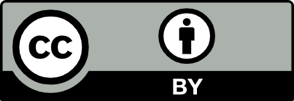 